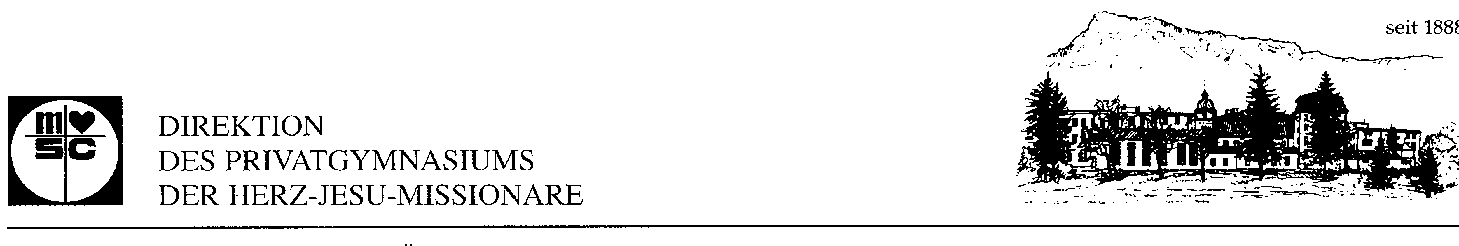 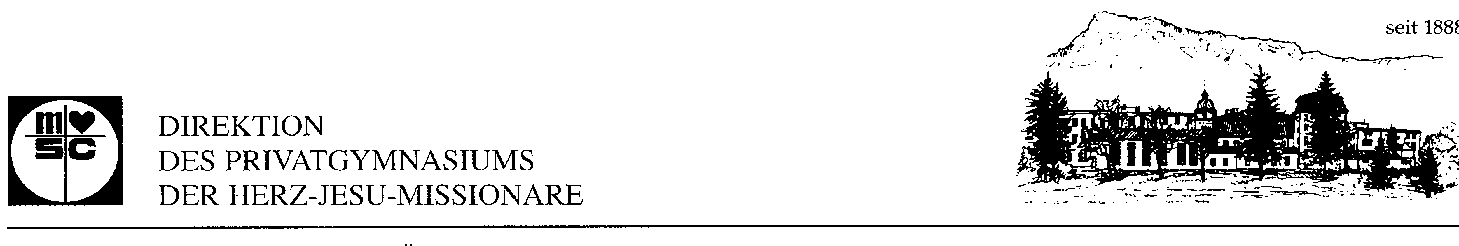 Schönleitenstraße 1, A-5020 Salzburg/Liefering, 
Telefon: 0662/432901, Telefax: 0662/432901-234E-Mail: info@herzjesugym.at    Internet: www.herzjesugym.atAnmeldeformularfür das Studienkolleg der Herz-Jesu-Missionare in die KlassePersonalien der Schülerin/des Schülers:Personalien der Eltern:Die Schülerin/der Schüler hat   Geschwister (Namen und Geburtsjahr):Vormund:
(falls einer bestellt ist bitte Nachname, Vorname, Konfession, Beruf, Wohnungsadresse, E-Mail und Telefon angeben):Dem Anmeldeformular bitte beifügen:Geburtsschein (Fotokopie)Taufschein (Fotokopie)Jahreszeugnis der dritten Klasse (Fotokopie)Empfehlung (von der Pfarre oder von anderen der Schule bekannten Personen)(Pass)Foto – bitte umseitig einklebenKurzer Lebenslauf (von der Schülerin/vom Schüler handgeschrieben)Motivationsschreiben für die Schulwahl (Eltern)Bitte beachten:Die Zielsetzung unseres Gymnasiums als einer katholischen Privatschule geht über Wissensvermittlung und Lernbetreuung weit hinaus. Wir möchten bei den uns anvertrauten Jugendlichen eine ganzheitliche Entfaltung fördern, die sich an Jesus Christus orientiert und sie zu einem vertieften lebendigen Glauben sowie zur Übernahme von Verantwortung in Kirche und Gesellschaft führen. Der Besuch des Religionsunterrichtes ist verpflichtend.Diese anspruchsvolle Zielsetzung erfordert das intensive Mittun der Schülerinnen und Schüler und der Eltern, besonders auch, was den in der Familie gelebten Glauben betrifft. 
Mit der vorliegenden Anmeldung verpflichten sich Eltern und Schülerin/Schüler, diese Zielsetzung nach Kräften zu fördern und einzuhalten.Alle Eltern sind auch Mitglied des Elternvereines, die Mitgliedschaft beginnt mit dem Eintritt in das Gymnasium. Ich bin einverstanden, dass die Daten zum Zwecke der Anmeldung elektronisch verarbeitet werden.Familienname:Familienname:alle Vornamen (Rufname bitte unterstreichen):alle Vornamen (Rufname bitte unterstreichen):alle Vornamen (Rufname bitte unterstreichen):Straße, Hausnummer:Straße, Hausnummer:Postleitzahl, Ort:Postleitzahl, Ort:Postleitzahl, Ort:Konfession:Staatsangehörigkeit:Sozialversicherungsnummer:Sozialversicherungsnummer:Geburtsdatum:Pfarrgemeinde:Pfarrgemeinde:Geburtsort:Geburtsort:Geburtsort:Bisheriger Schulbesuch (Angaben der Schulen und Klassen):Bisheriger Schulbesuch (Angaben der Schulen und Klassen):Bisheriger Schulbesuch (Angaben der Schulen und Klassen):Derzeitige Klasse:Derzeitige Klasse:Zu- und Vorname des Vaters:Zu- und Vorname des Vaters:Zu- und Vorname der Mutter:Zu- und Vorname der Mutter:Zu- und Vorname der Mutter:Geboren am:Konfession:Geboren am:Geboren am:Konfession:Staatsangehörigkeit:Telefon:Staatsangehörigkeit:Staatsangehörigkeit:Telefon:Beruf:Arbeitgeber:Beruf:Beruf:Arbeitgeber:Straße & HausnummerPostleitzahl & OrtStraße & Hausnummer(falls abweichend)Straße & Hausnummer(falls abweichend)Postleitzahl & Ort(falls abweichend)E-Mail-AdresseE-Mail-AdresseE-Mail-AdresseE-Mail-AdresseE-Mail-AdresseErziehungsberechtigt:       beide Eltern   nur Vater   nur Mutter   andere Person/Institution
Hauptwohnsitz des Schülers/der Schülerin ist an der Heimatdresse (wie oben) des   Vaters /  der Mutter /  an einem sonstigen Ort (Adresse bitte angeben!) begründet.Erziehungsberechtigt:       beide Eltern   nur Vater   nur Mutter   andere Person/Institution
Hauptwohnsitz des Schülers/der Schülerin ist an der Heimatdresse (wie oben) des   Vaters /  der Mutter /  an einem sonstigen Ort (Adresse bitte angeben!) begründet.Erziehungsberechtigt:       beide Eltern   nur Vater   nur Mutter   andere Person/Institution
Hauptwohnsitz des Schülers/der Schülerin ist an der Heimatdresse (wie oben) des   Vaters /  der Mutter /  an einem sonstigen Ort (Adresse bitte angeben!) begründet.Erziehungsberechtigt:       beide Eltern   nur Vater   nur Mutter   andere Person/Institution
Hauptwohnsitz des Schülers/der Schülerin ist an der Heimatdresse (wie oben) des   Vaters /  der Mutter /  an einem sonstigen Ort (Adresse bitte angeben!) begründet.Erziehungsberechtigt:       beide Eltern   nur Vater   nur Mutter   andere Person/Institution
Hauptwohnsitz des Schülers/der Schülerin ist an der Heimatdresse (wie oben) des   Vaters /  der Mutter /  an einem sonstigen Ort (Adresse bitte angeben!) begründet.Besondere Angaben (Eltern verheiratet, geschieden, verwitwet)Besondere Angaben (Eltern verheiratet, geschieden, verwitwet)Besondere Angaben (Eltern verheiratet, geschieden, verwitwet)DatumUnterschrift der ElternUnterschrift des Schülers/der Schülerin